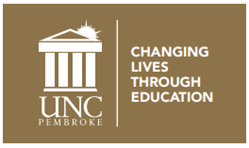 The University of North Carolina at PembrokeMeeting of the Board of TrusteesChancellor’s Dining Rm.Thursday, November 11, 2021 at 5:00 PMTuition, Student Fees and Miscellaneous Fees – Dr. Jeff Howard, Dr. Zoe Locklear and Charles LefflerTo be recessed at approximately 5:45 PM and will reconvene on November 12, 2021Chancellor’s Dining Rm.Friday, November 12, 2021 at 8:30 AMBreakfast Presentation: Student-Athlete Advisory Committee  ~ Dick Christy and Christina ChowChancellor’s Dining Rm.Friday, November 12, 2021 at 9:00 AMReconvened meeting from November 11, 2021AGENDACall to OrderPledge of Allegiance Roll CallIntroduction of Guests including Members of the Press	Ethics Announcement by the ChairAll members of this Board are reminded of their duty under the State Government Ethics Act to avoid conflicts of interest and appearances of conflict of interest as required by the Act. Each member has received the agenda and related information for this Board of Trustees meeting.  If any board member knows of any conflict of interest or appearance of conflict with respect to any matter coming before the Board of Trustees at this meeting, the conflict or appearance of conflict should be identified at this time.Additions/Deletions to the Agenda 7.  	Request for Approval of Minutes 					a.	 Board of Trustees Meeting, September 24, 2021					b.	 Board of Trustees Meeting, Closed Session, September 24, 2021					c.	 Board of Trustees Special Called Meeting, October 20, 2021					d.	 Board of Trustees Special Called Meeting, Closed Session, October 20, 20218.				Student Tuition and Fees	a.	Consideration and request for approval of proposed UNC Pembroke Tuition and Student Fee Request 2022-2023 (to be forwarded to UNC Board of Governors for final approval)b.	Report on UNCP Miscellaneous Fees for 2022-2023 (Information Only)9.	Chancellor’s Report 10.	Committee Reportsa.	Audit and Ethics – Allen Jamerson, Chair b.	Educational Planning and Personnel – Allison Harrington, Chair	i. 	Consideration and request for approval to award degrees at the 2021 Winter Commencement, as recommended by the faculty  	Finance and Administration – Ed Brooks, Chairi.		Consideration and request to approve the Chavis University Center Fireplace and Stair Renovation Projectii.		Consideration and request to approve the American Indian Heritage Center Projectiii.	Consideration and request to approve the Mary Livermore Library Special Collections Project		d.	Public Affairs and Advancement – Mickey Gregory, Chair	    i.	 Consideration and request to approve the naming of the Jones Study Roomse.	Student Life and Athletics – Alphonzo McRae, Chair 11.	Highlights/Questions/Comments about Division Reportsa.	Academic Affairs – Zoe Locklearb.	Advancement – Steve Varleyc.	Athletics – Dick Christyd.	External Affairs – Chris Maplese.	Finance and Administration – Charles Lefflerf.	Student Affairs – Jeff Howardg.	University Communications and Marketing – Jodi Phelps
12.	Chairman’s Report 13.	CLOSED SESSION to discuss confidential personnel matters so as to prevent the disclosure of such information which is confidential pursuant to the laws of this State, or not considered a public record. NCGS § 143-318.11(a)(1)(6)14.	Announcements
a.	The Lighting of Old Main will be held on Tuesday, November 30, 2021 at 6:00pm.The Annual Holiday Extravaganza will be held on Friday, December 3, 2021 at 7:30pm in GPAC.  The Alumni Holiday Drop-In will be held on Saturday, December 4, 2021, 6:00pm at the Chancellor’s Residence.The 2021 Graduate School Winter Commencement will be held on Friday, December 10 at 7:00pm in the Givens Performing Arts Center.  Robing will be in the Chancellor’s Dining Room.  The 2021 Undergraduate Winter Commencement will be held on Saturday, December 11 at 9:00am in the Jones Athletic Center Main Gym.  Robing will be in the Chancellor’s Dining Room.  
The next BOT Committee Meetings are scheduled for Thursday, February 17, 2022 beginning at 1:30pm. The next regular meeting of the BOT will be held on Friday, February 18, 2022 at 9:00am, with a breakfast presentation at 8:30 a.m.15.	AdjournmentBoard Action Required